Как долго будет действовать «Лесная амнистия»?Работа по реализации «Лесной амнистии» продолжается. Напоминаем, что срок «Лесной амнистии» продлен до 1 января 2026. В наше время важное значение имеет межевание земельных участков – закрепление их границ на местности. В 2023 году «Лесную амнистию» применили к 112 земельным участкам: сельскохозяйственного назначения – 56 случаев; населенных пунктов – 30 случаев; земель промышленности – 26 случаев (положение Федерального закона от 29.07.2017 № 280-ФЗ).Управление Росреестра по Ивановской области рекомендует воспользоваться «Лесной амнистией» всем, кто имеет земельные участки для ведения садоводства, огородничества, дачного хозяйства, личного подсобного хозяйства или индивидуального жилищного строительства, которые находятся в границах лесничества, лесопарка. Отметим, что провести работы по уточнению местоположения границ БЕЗ СОГЛАСОВАНИЯ с органом исполнительной власти, при соблюдении условий можно если:- земельный участок был предоставлен гражданину для указанных целей или образован из земельного участка, предоставленного садоводческому некоммерческому объединению граждан, до 8 августа 2008 года,- лесной участок является смежным земельным участком.В целом, этот закон, упорядочивает один из наиболее сложных аспектов земельных отношений и делает покупку земли менее рискованным мероприятием.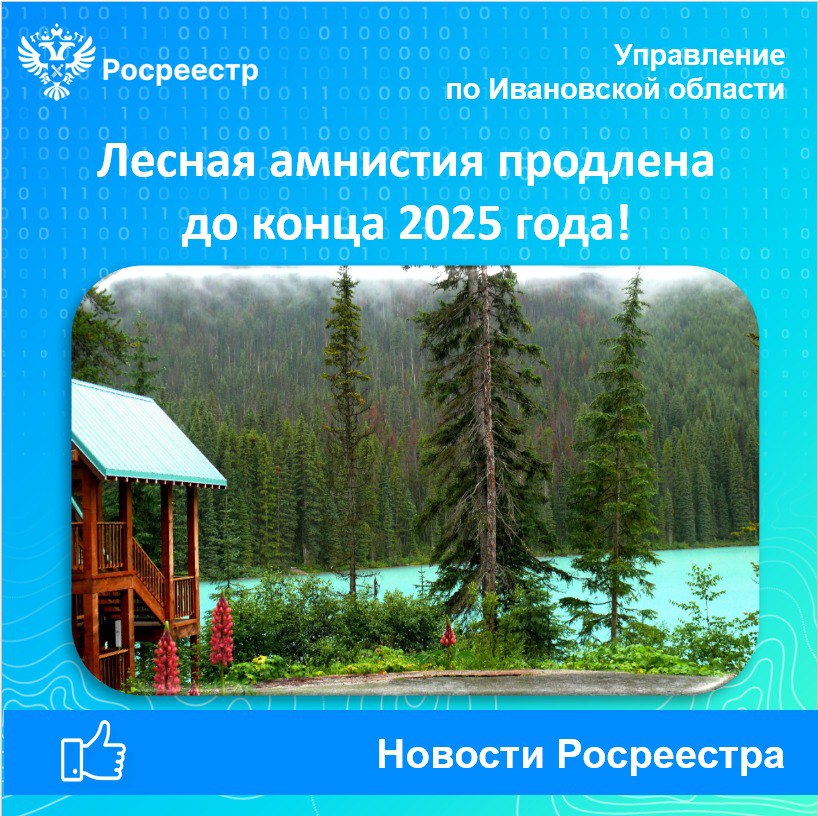 